Willkommen in der 1d-Klasse!Für den Schulstart im September 2015 braucht Ihr Kind folgende Grundausstattung:SchultascheFederpennal gefüllt mit:Mind. 12 Buntstifte, gute Qualität (bitte unbedingt für Deutsch: schwarz, hellblau, dunkelblau, rot, dunkelgrün, rosa, orange, violett; abgesehen davon die üblichen Farben wie braun, grau, gelb, hautfarbe, gold und silber)3 Bleistifte Nr. 2Radiergummi1 kleines, durchsichtiges Lineal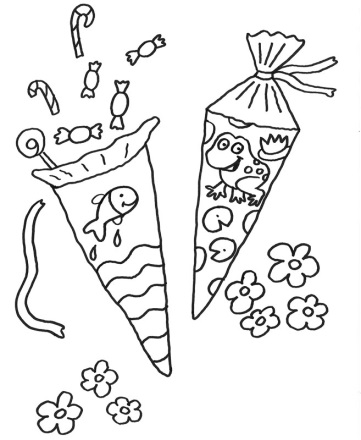 1 Overheadstift fein, wasserlöslich, blauSchüttelpennal gefüllt mit: Schere1 UHU-Stick Klebestift groß1 UHU-Stick Klebestift klein1 Tube Alleskleber UHU tropffreiFilzstifteDosenspitzerSchuhschachtel (verziert mit Geschenkpapier) gefüllt mit:Wasserfarben + Deckweiß3 Borstenpinsel (Nr. 4, 12, 20)3 Haarpinsel (Nr. 4, 8, 16)MalerhemdWasserbecherkleines SchwämmchenStofffetzerlÖlkreiden (Firma Jaxon)Für den Sportunterricht:Turnbeutel gefüllt mit: T-Shirt, Hose, Gymnastikpatscherl1 Paar Turnschuhe fürs FreieHaargummi (für die langen Haare)Hefte, Umschläge und Mappen:1 leichte Heftmappe Din A4 (leichter Kunststoff, 1 Aktenhülle hinein geben)1 weißer Kunststoff-Schnellhefter (bitte beschriften: Name, Klasse, HÜ)1 schmaler Ordner Din A4 mit 40 Folien (bitte beschriften: Name, Klasse, Musik)1 dicker roter Ordner A4 (bitte beschriften: Name, Klasse, Deutsch)1 dicker blauer Ordner A4 (bitte beschriften: Name, Klasse, Mathematik)1 Formati Wörterblock W21 Formati- Heft R22 Formati- Hefte S21 Formati- Heft C12 Formati-Hefte S3 (durchsichtige Umschläge dazu)  1 Formati Musikheft M1 (durchsichtiger Umschlag dazu)1 Heft 20 Blatt, liniert, Din A53 Hefte 20 Blatt, glatt, Din A43 Hefte, 40 Blatt, glatt, Din A41 Formati-Heft C8 mit lila Heftumschlag (nur für Kinder mit röm.kath. Religion)Heftumschläge: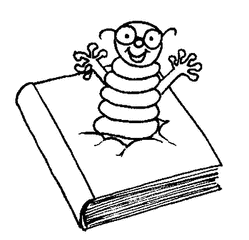 1 grüner DinA42 durchsichtige DinA41 blauer Quart2 rote Quart1 gelber DinA41 oranger DinA51 durchsichtiger Quart1 roter DinA41 Zeichenblock DinA4, weiß, 40 Blatt1 Zeichenblock DinA3, weiß, 40 Blatt und eine dazu passende Sammelmappe in DinA31 Zeichenblock DinA3 färbiges TonpapierSonstiges:1 Paar Hausschuhe2 Fotos von dir in Passbildgröße100-Packung Taschentücher1 Klemmbrett1 Ablagefach (bitte beschriften: Name, Klasse)1 Stoffserviette ca. A3 Format (als Tischset fürs Jausnen)Plastilin im PlastikbehälterLiebe Eltern, bitte kennzeichnen Sie ALLE Dinge (Stifte, Schere, Klebstoff,…) mit dem Vor- und Nachnamen Ihres Kindes. Die Hefte und Umschläge sind davon ausgenommen. Diese werden von mir beschriftet.Ein paar Informationen:Schulbeginn ist am Montag, den 14. September 2015, um 7:45 Uhr.Treffpunkt ist im Schulhof, anschließend verbringen wir die erste Schulstunde in unserer Klasse, dann folgt eine gemeinsame Feierstunde für  alle Schulanfänger/-innen in der Schule bis ca. 9:30 Uhr.Am Dienstag ist Unterricht bis 10:35, am Mittwoch laut Stundenplan.Ich freue mich auf den ersten Elternabend (inklusive Klassenforum) am Mittwoch, den 16.9.2015 um 19:30 in unserer Klasse und lade Sie dazu sehr herzlich ein.Ich wünsche Ihnen bis dahin einen schönen Sommer!Liebe Grüße,Iris Obermair, BEd.